MARLJIVOST I JAKOST – AKTIVNOST U OBITELJI (upute za roditelje)Dragi roditelji,	Pred Vama se nalaze upute za zadatke koje možete kroz ovaj mjesec raditi zajedno s Vašim djevojčicama. U ožujku posebni naglasak stavljamo na dvije vrline; marljivost i jakost. „Pojam marljivosti dolazi od latinskoga glagola diligo, što znači voljeti, cijeniti. Kako bi djeca bila radišna, moramo im pomoći da steknu jasnu svijest o tome što je cilj nekoga djelovanja i ponešto im reći o načinu ostvarenja, nekada više, nekada manje. Glavni motiv na koji se marljivost ili teški rad oslanjaju jest ljubav“.ZADATAK za učenicu:Učenica svaki tjedan odabere jedan cilj koji će joj pomoći vježbati vrline jakosti i marljivosti, zapiše cilj te ga stavi na vidljivo mjesto Kako odabrati cilj? Važno je otkriti koju aktivnost možemo popraviti kako bi bili marljivija i jača osoba.Primjeri ciljeva:Svaki dan se ustanem na prvu zvonjavu alarmaPišem domaću zadaću iako mi učiteljica možda neće pregledatiNakon učenja pospremim svoj kutakUčim redovito, ne čekam usmenu ili pismenu provjeruPoslušam roditelje iz prveSuzdržavam se od suvišnih komentaraJedem i ono što mi se možda ne sviđaUkoliko je učenica izvršavala svoj cilj koji si je zacrtala crta  (na sljedećoj stranici nalazi se skica na koju učenica može zapisivati svoje ciljeve, a kada prođe tjedan boja prepreku ukoliko je bila marljiva i jaka te ispunila cilj)Učenica, ukoliko nije, donese KORIZMENU ODLUKU koje se treba pridržavati do kraja KorizmeZADATAK za obitelj:Obitelj na Obiteljskom sastanku odredi tjedni obiteljski ciljPrimjeri ciljeva:Svaki dan, za večerom, pričat ćemo o izazovima koje nas sutra čekaju Pažljivo ćemo slušati jedni druge Pomagat ćemo jedni drugima da se držimo korizmenih odlukaViše o vrlini marljivost pročitajte na: https://www.bitno.net/obitelj/vrlina-marljivost/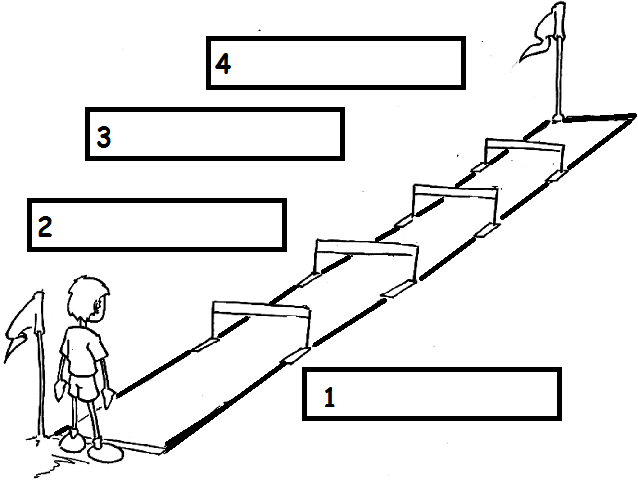 